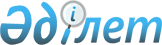 О внесении изменений в приказ Министра национальной экономики Республики Казахстан от 16 июня 2016 года № 262 "Об утверждении Правил введения временного государственного ценового регулирования на отдельных товарных рынках и (или) на товары, работы, услуги отдельных субъектов рынка"Приказ Председателя Агентства по защите и развитию конкуренции Республики Казахстан от 8 сентября 2022 года № 18. Зарегистрирован в Министерстве юстиции Республики Казахстан 9 сентября 2022 года № 29497
      ПРИКАЗЫВАЮ:
      1. Внести в приказ Министра национальной экономики Республики Казахстан от 16 июня 2016 года № 262 "Об утверждении Правил введения временного государственного ценового регулирования на отдельных товарных рынках и (или) на товары, работы, услуги отдельных субъектов рынка" (зарегистрирован в Реестре государственной регистрации нормативных правовых актов за № 13792) следующие изменения:
      преамбулу изложить в следующей редакции:
      "В соответствии с подпунктом 9) пункта 3 статьи 116 и статьей 119 Предпринимательского кодекса Республики Казахстан ПРИКАЗЫВАЮ:";
      в Правилах введения временного государственного ценового регулирования на отдельных товарных рынках и (или) на товары, работы, услуги отдельных субъектов рынка, утвержденных указанным приказом:
      пункт 1 изложить в следующей редакции: 
      "1. Настоящие Правила введения временного государственного ценового регулирования на отдельных товарных рынках и (или) на товары, работы, услуги отдельных субъектов рынка (далее – Правила) разработаны в соответствии с подпунктом 9) пункта 3 статьи 116 и статьей 119 Предпринимательского кодекса Республики Казахстан и определяют порядок введения временного государственного ценового регулирования на отдельных товарных рынках и (или) на товары, работы, услуги отдельных субъектов рынка.";
      пункт 3 исключить;
      подпункт 2) пункта 7 изложить в следующей редакции:
      "2) товары, работы, услуги отдельных субъектов рынка – в день принятия решения антимонопольным органом об установлении предельной цены.";
      в пункте 16:
      абзац первый изложить в следующей редакции:
      "16. Для установления предельной цены на товары, работы, услуги субъекты рынка в установленный срок предоставляют антимонопольному органу следующие документы:";
      подпункт 4) изложить в следующей редакции:
      "4) отчет по труду по форме, утвержденной приказом Председателя Комитета по статистике Министерства национальной экономики Республики Казахстан от 7 сентября 2020 года № 34 (зарегистрирован в Реестре государственной регистрации нормативных правовых актов № 21183);";
      пункты 21, 22, 23, 24, 25, 26 и 27 изложить в следующей редакции:
      "21. Уровень прибыли, включаемый в предельную цену, определяется антимонопольным органом, с учетом обязательств предприятия по текущим займам (в случае наличия), привлеченным на расширение, восстановление, обновление, поддержку существующих активов, реконструкцию, техническое перевооружение основных средств, создание и приобретение новых активов, непосредственно задействованных в оказании услуги, на которое вводится временное государственное ценовое регулирование на товары, работы, услуги.
      22. Антимонопольный орган при рассмотрении документов вправе запрашивать дополнительную информацию у субъектов рынка, необходимую для принятия решения. В этом случае срок рассмотрения документов приостанавливается до получения дополнительной информации.
      23. Срок рассмотрения антимонопольным органом документов субъекта рынка на утверждение предельной цены на товары, работы, услуги не должен превышать двадцати календарных дней.
      24. В случае непредставления субъектом рынка в установленный срок заявки на утверждение предельной цены антимонопольный орган утверждает предельную цену на основе официальной статистической информации уполномоченного органа в области государственной статистики, отраслевых государственных и местных исполнительных органов о ценах субъектов рынка, осуществляющих производство аналогичных товаров, работ, услуг, на соответствующем или аналогичном товарном рынке.
      25. В случае, предусмотренном пунктом 24 настоящих Правил, предельная цена на товары, работы, услуги субъектов рынка берется из среднеарифметических значений цен на товары, работы, услуги соответствующего товарного рынка за последние три календарных года, а также социально-экономических факторов развития региона, страны и (или) соответствующего товарного рынка.
      26. Антимонопольный орган в установленный настоящими Правилами срок рассмотрения документов принимает решение об установлении предельной цены на товары, работы, услуги субъектов рынка.
      27. Решение об установлении предельной цены на товары, работы, услуги в однодневный срок направляется заинтересованным субъектам рынка, а также опубликовывается на интернет-ресурсе антимонопольного органа.".
      2. Управлению правового регулирования конкуренции Агентства по защите и развитию конкуренции Республики Казахстан (далее – Агентство) в установленном законодательством Республики Казахстан порядке обеспечить:
      1) государственную регистрацию настоящего приказа в Министерстве юстиции Республики Казахстан;
      2) размещение настоящего приказа на интернет-ресурсе Агентства после его официального опубликования.
      3. Контроль за исполнением настоящего приказа возложить на курирующего заместителя Председателя Агентства.
      4. Настоящий приказ вводится в действие по истечении десяти календарных дней после дня его первого официального опубликования.
      "СОГЛАСОВАН"Министерство индустриии инфраструктурного развитияРеспублики Казахстан
      "СОГЛАСОВАН"Министерство внутренних делРеспублики Казахстан
      "СОГЛАСОВАН"Комитет национальной безопасностиРеспублики Казахстан
      "СОГЛАСОВАН"Министерство энергетикиРеспублики Казахстан
					© 2012. РГП на ПХВ «Институт законодательства и правовой информации Республики Казахстан» Министерства юстиции Республики Казахстан
				
      Председатель Агентствапо защите и развитию конкуренцииРеспублики Казахстан 

М. Омаров
